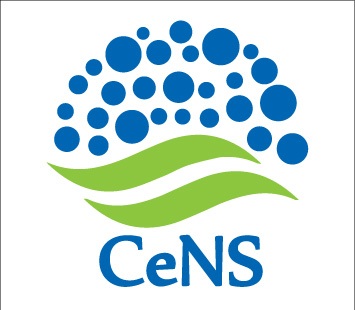 				10 March 2017The Centre proposes to install an electrically charged security fence (Perimeter Security Fence) at its site located at Survey No. 7, Shivanapura Village, Dasanapura Hobli, Bangalore North Taluk.  The fence is to be installed above the existing boundary wall, which is approximately 7 ft. in height all round the 14 acre site.  The boundary wall runs at different levels at certain locations on account of which, the fence may need to be fixed at variable lengths to maintain uniformity. The perimeter of the boundary wall is around 980 mtrs., as indicated below:Requirements:Tender terms:The tenderer should submit all information in the Vendor Profile, in the format at Annexure-I.  Incomplete details shall render cancellation of the tender bid.The tenderer should remit Earnest Money Deposit (EMD), equivalent to 5% of the total cost of work, along with Tender Application Fee of Rs.1,000/-, by way of separate Demand Drafts, drawn in favour of ‘Centre for Nano and Soft Matter Sciences, Bangalore’.The tender should be submitted in two parts namely, Technical bid and Price bid.  The two different covers should be sealed and enclosed in a sealed outer cover.  The Demand Drafts towards the Application Fee as well as EMD should be enclosed in the techno-commercial cover.  The tender bid is to be submitted either by post or by hand, on or before 20 March 2017, by 3:00 pm.  Tender bids received later are liable to be rejected.The tender bid should be addressed to The Director, Centre for Nano and Soft Matter Sciences, PB No. 1329, Jalahalli, Bangalore- 560 013, with the markings ‘Tender for Perimeter Security Fencing’.The price bid of the firms will be opened only if their technical bid is accepted and is in accordance with the requirements.  The Centre reserves the right to accept or reject, either partially or in full, the tender bids received, without assigning any reason, whatsoever.The Centre reserves the right to select any of the vendors on the basis of technical or commercial considerations, even if their bid is not the least.Eligibility:The tenderer should be the principal manufacturing company or an authorized distributor/dealer/representative of a reputed national/international company manufacturing perimeter security systems, having minimum 5 years of technical experience in the field.The tenderer should already have completed similar installation(s) in Central/State Government organizations/institutions or PSUs.The tenderer should have in-house technical expertise for installation and maintenance of the system.The tenderer should be ready to execute the complete works on a turn-key basis, without any dependence on third party services.The tenderer has not been disqualified or blacklisted by any Government department/ autonomous organization/institute, for any reason whatsoever.The tenderer has completed all past projects as per agreements without any legal disputes and within reasonable timeframes.The authorization to represent the Principal company is currently valid and shall continue to be valid for at least one year.Sd/-			      Administrative Officer		ANNEXURE-IDear Sir,In response to your invitation for Tender vide No.________________________________________, I/We hereby wish to inform that my/our firm, ________________________________________________________will be pleased to participate as a potential vendor for supply of_____________________________________________________ equipment to the Centre for Nano and Soft Matter Sciences, Bangalore.  The profile details of my/our firm are furnished below:Declarations:The firm has ________ years of experience in supply and installation of ________________________________________________.  The firm has good financial standing and has the ability to invest moneys fully for the work allocated, even in the event of not being granted any advance money.The firm gives complete assurance that the work allotted shall be completed in all respects, within the time frame, and without any disruptions or stoppage, for any reason, whatsoever.The firm has not been disqualified or blacklisted by any Government department/ autonomous organization/institute, for any reason whatsoever.The firm has completed all past projects as per agreements without any legal disputes and within reasonable timeframes.The authorization to represent the Principal company is currently valid and shall continue to be valid for at least the next one year.I/We also declare that all information provided in the form above are true to the best of my/our knowledge and my/our firm shall be liable for disqualification as well as black-listing in the event of any discrepancy coming to light at any later point of time.  I/We also understand that the submission of this Expression of Interest does not entail any right to be chosen as the vendor of the equipment and that the decision with regard to selection of the vendor rests solely with the Centre, based on its norms.Date:Place:								Seal and Signature(s) of 								Authorized Signatory1.Height of the fence above the boundary wallOverall height of the fence should be 1’6” above the wall at the highest level.  The height of the fence should be made uniform all round, by installing higher lengths at places where the wall is on lower step.2.Power sourcePrimarily, the fence should be Solar powered, with a provision to switch over to mains as alternate source.  Backup of at least 2 hours also to be provided through UPS.3.PerformanceThe electrical charge of the fence should only act as deterrent against unauthorized entry/intrusion, such that, only a mild shock is generated, NOT causing any fatality.   A clearly audible alarm should be raised indicating an intrusion attempt at a particular zone.  4.Safety standardsThe safety standards should conform to all specifications laid down by the concerned authorities of Government of India and safety standards practiced globally.  All necessary certification in this regard will need to be furnished at the time of installation. 5.ScalabilityThe perimeter security system should be upwardly scalable, with provision to add more features, automate through software, remotely monitor, integrate with other security systems, etc., at any given point of time, without interruption to the already existing system or the need to dismantle and re-install the fence.5.DurabilityThe fence should have long term durability and should operate satisfactorily with minimum maintenance in all weather conditions.  Materials to be used should withstand the test of time in terms of strength, non-corrosive ability, maintenance of equal tensile strength for a reasonably long period, etc.6.Modular The fence should have modular features so as to enable easy dismantling of panels for re-location or for re-designing the fence in the event of changes that may be carried out on the perimeter boundary wall at a later date, with minimum down time.7.Ease of operationThe security system should be easy to operate and monitored by security personnel without any expert help.CENTRE FOR NANO AND SOFT MATTER SCIENCES               Prof. U.R. Rao Road, Jalahalli, Bengaluru 560 013.                               VENDOR PROFILEGeneralName of the firm & Year of establishmentName(s) of Proprietor/PartnersAddress of the registered office along with        Contact person      Phone      Fax      Email      Cell PhoneRegistration Details:Proprietorship/Partnership Reg. No.VAT RegistrationService Tax RegistrationPermanent Account No. (PAN)(Copies may please be enclosed)Recognitions, if any (ISO Accreditation/ Certification etc.)Name and address of the Principal Company/Companies represented in India by the firm(Copy of authorization letter(s) from the Principals to be enclosed)Partial list/details of Clients containingName of the client organization Contact Person with phone numbers, email.Model of ______________________ suppliedDate/Year of supplyAMC provided (Please attach separate list)Total number of _______________________ equipment supplied in Bangalore in the last 3 years.Other details:1)  Number of technical staff employed in the firm2)  Minimum time required to attend to calls for      repair/service of equipment